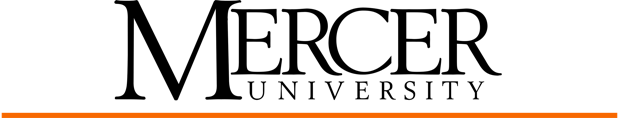 Undergraduate Council2:00 p.m., October 27, 2022Zoom https://mercer.zoom.us/j/99350947329 (recorded)Meeting ID: 993 5094 7329Welcome and Attendance						Kelly ReffittMinutes from Spring MeetingsChanges for AY2022-23						Danielle BuehrerProposalsCollege of Liberal Arts and Sciences				Amy Nichols-BeloFLL German and ItalianGreat BooksChemistryGeneral EducationBA/BFA ArtBA Graphic DesignCollege of Health Professions					Nannette TurnerPublic HealthKinesiologySchool of Business						Jeremy BennettBBAPoints of Information						School of Music							Nate MyrickSubmission DeadlinesFebruary 16 Meeting: Submission deadline – February 6
March 23 Meeting: Submission deadline – March 13Meetings will be held from 2:00-4:00 p.m. either in Admin Bldg. Room 310 or via Zoom.All UC information is shared with you in OneDrive.